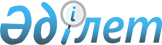 2022-2024 жылдарға арналған Сепе ауылдық округінің бюджеті туралыАқмола облысы Атбасар аудандық мәслихатының 2021 жылғы 24 желтоқсандағы № 7С 12/15 шешімі.
      Қазақстан Республикасының Бюджет кодексінің 9-1-бабының 2-тармағына, "Қазақстан Республикасындағы жергілікті мемлекеттік басқару және өзін-өзі басқару туралы" Қазақстан Республикасы Заңының 6-бабының 1-тармағының 1)-тармақшасына сәйкес, Атбасар аудандық мәслихаты ШЕШТІ:
      1. 2022-2024 жылдарға арналған Сепе ауылдық округінің бюджеті тиісінше 1, 2 және 3 қосымшаларға сәйкес, оның ішінде 2022 жылға келесі көлемдерде бекітілсін:
      1) кірістер – 50 795,1 мың теңге, оның ішінде:
      салықтық түсімдер – 5 981,0 мың теңге;
      салықтық емес түсімдер – 0 теңге;
      негізгі капиталды сатудан түсетін түсімдер – 0 теңге;
      трансферттер түсімі – 44 814,1 мың теңге;
      2) шығындар – 53 008,1 мың теңге;
      3) таза бюджеттік кредиттеу – 0 теңге:
      бюджеттік кредиттер – 0 теңге;
      бюджеттік кредиттерді өтеу – 0 теңге;
      4) қаржы активтерімен операциялар бойынша сальдо – 0 теңге:
      қаржы активтерін сатып алу – 0 теңге;
      мемлекеттің қаржы активтерін сатудан түсетін түсімдер – 0 теңге;
      5) бюджет тапшылығы (профициті) – -2 213,0 мың теңге;
      6) бюджет тапшылығын қаржыландыру (профицитін пайдалану) – 2 213,0 мың теңге:
      қарыздар түсімі – 0 теңге;
      қарыздарды өтеу – 0 теңге;
      бюджет қаражатының пайдаланылатын қалдықтары – 2 213,0 мың теңге.
      Ескерту. 1-тармақ жаңа редакцияда - Ақмола облысы Атбасар аудандық мәслихатының 17.11.2022 № 7С 25/13 (01.01.2022 бастап қолданысқа енгізіледі) шешімімен.


      2. 2022 жылға арналған Сепе ауылдық округінің бюджетінде, аудандық бюджеттен Сепе ауылдық округінің бюджетіне берiлетiн 12 532 мың теңге сомада бюджеттік субвенцияның көлемі қарастырылғаны ескерілсін.
      3. 2022 жылға арналған Сепе ауылдық округінің бюджетінде жоғары тұрған бюджеттерден нысаналы трансферттер 4 қосымшаға сәйкес қарастырылғаны ескерілсін.
      4. Осы шешім 2022 жылғы 1 қаңтардан бастап қолданысқа енгізіледі. 2022 жылға арналған Сепе ауылдық округінің бюджеті
      Ескерту. 1-қосымша жаңа редакцияда - Ақмола облысы Атбасар аудандық мәслихатының 17.11.2022 № 7С 25/13 (01.01.2022 бастап қолданысқа енгізіледі) шешімімен. 2023 жылға арналған Сепе ауылдық округінің бюджеті 2024 жылға арналған Сепе ауылдық округінің бюджеті 2022 жылға арналған жоғары тұрған бюджеттерден нысаналы трансферттер
      Ескерту. 4-қосымша жаңа редакцияда - Ақмола облысы Атбасар аудандық мәслихатының 17.11.2022 № 7С 25/13 (01.01.2022 бастап қолданысқа енгізіледі) шешімімен.
					© 2012. Қазақстан Республикасы Әділет министрлігінің «Қазақстан Республикасының Заңнама және құқықтық ақпарат институты» ШЖҚ РМК
				
      Атбасар аудандық мәслихатының хатшысы

Б.Қамбатыров
Атбасар аудандық мәслихатының
2021 жылғы 24 желтоқсандағы
№ 7С 12/15 шешіміне
1 қосымша
Санаты
Санаты
Санаты
Санаты
Сома,мың теңге
Сыныбы
Сыныбы
Сыныбы
Сома,мың теңге
Кіші сыныбы
Кіші сыныбы
Сома,мың теңге
Атауы
Сома,мың теңге
I. Кірістер
50 795,1
1
Салықтық түсімдер
5 981,0
01
Табыс салығы
113,0
2
Жеке табыс салығы
113,0
04
Меншікке салынатын салықтар
3 619,0
1
Мүлікке салынатын салықтар
195,0
4
Көлік құралдарына салынатын салық
3 424,0
05
Тауарларға, жұмыстарға және қызметтерге салынатын iшкi салықтар
2 249,0
3
Табиғи және басқа да ресурстарды пайдаланғаны үшін түсетін түсімдер
2 249,0
2
Салықтық емес түсімдер
0
3
Негізгі капиталды сатудан түсетін түсімдер
0
4
Трансферттер түсімі
44 814,1
02
Мемлекеттiк басқарудың жоғары тұрған органдарынан түсетiн трансферттер
44 814,1
3
Аудандардың (облыстық маңызы бар қаланың) бюджетінен трансферттер
44 814,1
Функционалдық топ
Функционалдық топ
Функционалдық топ
Функционалдық топ
Сома,мың теңге
Бюджеттік бағдарламалардың әкiмшiсi
Бюджеттік бағдарламалардың әкiмшiсi
Бюджеттік бағдарламалардың әкiмшiсi
Сома,мың теңге
Бағдарлама
Бағдарлама
Сома,мың теңге
Атауы
Сома,мың теңге
II. Шығындар
53 008,1
01
Жалпы сипаттағы мемлекеттiк қызметтер
24 186,0
01
124
Аудандық маңызы бар қала, ауыл, кент, ауылдық округ әкімінің аппараты
24 186,0
01
124
001
Аудандық маңызы бар қала, ауыл, кент, ауылдық округ әкімінің қызметін қамтамасыз ету жөніндегі қызметтер
24 186,0
07
Тұрғын үй-коммуналдық шаруашылық
20 818,3
07
124
Аудандық маңызы бар қала, ауыл, кент, ауылдық округ әкімінің аппараты
20 818,3
07
124
008
Елді мекендердегі көшелерді жарықтандыру
1 746,0
07
124
011
Елді мекендерді абаттандыру мен көгалдандыру
17 572,3
07
124
014
Елді мекендерді сумен жабдықтауды ұйымдастыру
1 500,0
12
Көлiк және коммуникация
8 000,0
12
124
Аудандық маңызы бар қала, ауыл, кент, ауылдық округ әкімінің аппараты
8 000,0
12
124
013
Аудандық маңызы бар қалаларда, ауылдарда, кенттерде, ауылдық округтерде автомобиль жолдарының жұмыс істеуін қамтамасыз ету
8 000,0
15
Трансферттер
3,8
15
124
Аудандық маңызы бар қала, ауыл, кент, ауылдық округ әкімінің аппараты
3,8
15
124
048
Пайдаланылмаған (толық пайдаланылмаған) нысаналы трансферттерді қайтару
3,8
III. Таза бюджеттік кредиттеу
0
Бюджеттік кредиттер
0
Бюджеттiк кредиттердi өтеу 
0
IV. Қаржы активтерімен операциялар бойынша сальдо 
0
Қаржы активтерiн сатып алу 
0
Мемлекеттің қаржы активтерiн сатудан түсетiн түсiмдер 
0
V. Бюджет тапшылығы (профициті)
-2 213,0
VI. Бюджет тапшылығын қаржыландыру (профицитін пайдалану) 
2 213,0
Қарыздар түсімі
0
Қарыздарды өтеу
0
Бюджет қаражатының пайдаланылатын қалдықтары
2 213,0
8
Бюджет қаражатының пайдаланылатын қалдықтары
2 213,0
01
Бюджет қаражаты қалдықтары
2 213,0
1
Бюджет қаражатының бос қалдықтары
2 213,0Атбасар аудандық
мәслихатының
2021 жылғы 24 желтоқсан
№ 7С 12/15 шешіміне
2 қосымша
Санаты
Санаты
Санаты
Санаты
Сома,мың теңге
Сыныбы
Сыныбы
Сыныбы
Сома,мың теңге
Кіші сыныбы
Кіші сыныбы
Сома,мың теңге
Атауы
Сома,мың теңге
I. Кірістер
26 567
1
Салықтық түсімдер
7 068
01
Табыс салығы
50
2
Жеке табыс салығы
50
04
Меншікке салынатын салықтар
4 277
1
Мүлікке салынатын салықтар
125
3
Жер салығы
250
4
Көлік құралдарына салынатын салық
3 605
5
Бірыңғай жер салығы
297
05
Тауарларға, жұмыстарға және қызметтерге салынатын iшкi салықтар
2 741
3
Табиғи және басқа да ресурстарды пайдаланғаны үшін түсетін түсімдер
2 741
2
Салықтық емес түсімдер
0
3
Негізгі капиталды сатудан түсетін түсімдер
0
4
Трансферттер түсімі
19 499
02
Мемлекеттiк басқарудың жоғары тұрған органдарынан түсетiн трансферттер
19 499
3
Аудандардың (облыстық маңызы бар қаланың) бюджетінен трансферттер
19 499
Функционалдық топ
Функционалдық топ
Функционалдық топ
Функционалдық топ
Сома,мың теңге
Бюджеттік бағдарламалардың әкiмшiсi
Бюджеттік бағдарламалардың әкiмшiсi
Бюджеттік бағдарламалардың әкiмшiсi
Сома,мың теңге
Бағдарлама
Бағдарлама
Сома,мың теңге
Атауы
Сома,мың теңге
II. Шығындар
26 567
01
Жалпы сипаттағы мемлекеттiк қызметтер
24 965
01
124
Аудандық маңызы бар қала, ауыл, кент, ауылдық округ әкімінің аппараты
24 965
01
124
001
Аудандық маңызы бар қала, ауыл, кент, ауылдық округ әкімінің қызметін қамтамасыз ету жөніндегі қызметтер
24 965
07
Тұрғын үй-коммуналдық шаруашылық
1 602
07
124
Аудандық маңызы бар қала, ауыл, кент, ауылдық округ әкімінің аппараты
1 602
07
124
008
Елді мекендердегі көшелерді жарықтандыру
1 102
07
124
011
Елді мекендерді абаттандыру мен көгалдандыру
500
III. Таза бюджеттік кредиттеу
0
Бюджеттік кредиттер
0
Бюджеттiк кредиттердi өтеу 
0
IV. Қаржы активтерімен операциялар бойынша сальдо
0
Қаржы активтерiн сатып алу 
0
Мемлекеттің қаржы активтерiн сатудан түсетiн түсiмдер 
0
V. Бюджет тапшылығы (профициті)
0
VI. Бюджет тапшылығын қаржыландыру (профицитін пайдалану) 
0
Қарыздар түсімі
0
Қарыздарды өтеу
0
Бюджет қаражатының пайдаланылатын қалдықтары
0Атбасар аудандық
мәслихатының
2021 жылғы 24 желтоқсан
№ 7С 12/15 шешіміне
3 қосымша
Санаты
Санаты
Санаты
Санаты
Сома,мың теңге
Сыныбы
Сыныбы
Сыныбы
Сома,мың теңге
Кіші сыныбы
Кіші сыныбы
Сома,мың теңге
Атауы
Сома,мың теңге
I. Кірістер
26 567
1
Салықтық түсімдер
7 250
01
Табыс салығы
52
2
Жеке табыс салығы
52
04
Меншікке салынатын салықтар
4 457
1
Мүлікке салынатын салықтар
125
3
Жер салығы
250
4
Көлік құралдарына салынатын салық
3 785
5
Бірыңғай жер салығы
297
05
Тауарларға, жұмыстарға және қызметтерге салынатын iшкi салықтар
2 741
3
Табиғи және басқа да ресурстарды пайдаланғаны үшін түсетін түсімдер
2 741
2
Салықтық емес түсімдер
0
3
Негізгі капиталды сатудан түсетін түсімдер
0
4
Трансферттер түсімі
19 317
02
Мемлекеттiк басқарудың жоғары тұрған органдарынан түсетiн трансферттер
19 317
3
Аудандардың (облыстық маңызы бар қаланың) бюджетінен трансферттер
19 317
Функционалдық топ
Функционалдық топ
Функционалдық топ
Функционалдық топ
Сома,мың теңге
Бюджеттік бағдарламалардың әкiмшiсi
Бюджеттік бағдарламалардың әкiмшiсi
Бюджеттік бағдарламалардың әкiмшiсi
Сома,мың теңге
Бағдарлама
Бағдарлама
Сома,мың теңге
Атауы
Сома,мың теңге
II. Шығындар
26 567
01
Жалпы сипаттағы мемлекеттiк қызметтер
24 965
01
124
Аудандық маңызы бар қала, ауыл, кент, ауылдық округ әкімінің аппараты
24 965
01
124
001
Аудандық маңызы бар қала, ауыл, кент, ауылдық округ әкімінің қызметін қамтамасыз ету жөніндегі қызметтер
24 965
07
Тұрғын үй-коммуналдық шаруашылық
1 602
07
124
Аудандық маңызы бар қала, ауыл, кент, ауылдық округ әкімінің аппараты
1 602
07
124
008
Елді мекендердегі көшелерді жарықтандыру
1 102
07
124
011
Елді мекендерді абаттандыру мен көгалдандыру
500
III. Таза бюджеттік кредиттеу
0
Бюджеттік кредиттер
0
Бюджеттiк кредиттердi өтеу 
0
IV. Қаржы активтерімен операциялар бойынша сальдо
0
Қаржы активтерiн сатып алу 
0
Мемлекеттің қаржы активтерiн сатудан түсетiн түсiмдер 
0
V. Бюджет тапшылығы (профициті)
0
VI. Бюджет тапшылығын қаржыландыру (профицитін пайдалану) 
0
Қарыздар түсімі
0
Қарыздарды өтеу
0
Бюджет қаражатының пайдаланылатын қалдықтары
0Атбасар аудандық мәслихатының
2021 жылғы 24 желтоқсандағы
№ 7С 12/15 шешіміне
4 қосымша
Атауы
Сома,мың теңге
Барлығы
32 282,1
Аудандық бюджеттен ағымдағы нысаналы трансферттер
13 000,0
Автомобиль жолдарының жұмыс істеуін қамтамасыз ету
8 000,0
Мемлекеттік әкімшілік қызметшілердің еңбегіне ақы төлеуге
3 500,0
Сумен жабдықтауды ұйымдастыруға
1 500,0
Облыстық бюджеттен берілетін ағымдағы нысаналы трансферттер
19 116,1
Азаматтық қызметшілердің жекелеген санаттарының, мемлекеттік бюджет қаражаты есебінен ұсталатын ұйымдар қызметкерлерінің, қазыналық кәсіпорындар қызметкерлерінің жалақысын көтеруге
40,0
Сепе ауылындағы алаңды абаттандыру
16 576,1
Мемлекеттік әкімшілік қызметшілердің еңбегіне ақы төлеуге
2 500,0
Республикалық бюджеттен берілетін ағымдағы нысаналы трансферттер
98,0
Азаматтық қызметшілердің жекелеген санаттарының, мемлекеттік бюджет қаражаты есебінен ұсталатын ұйымдар қызметкерлерінің, қазыналық кәсіпорындар қызметкерлерінің жалақысын көтеруге
98,0
Қазақстан Республикасының Ұлттық Қорынан кепілдік берілген трансферт есебінен
68,0
На повышение заработной платы отдельных категорий гражданских служащих, работников организаций, содержание за счет средств государственного бюджета, работников казенных предприятий
68,0